ATLAS Creative Tourism BibliographyGreg Richards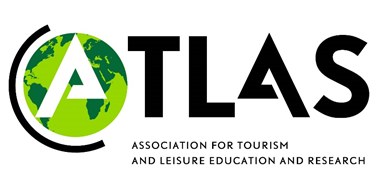 Second edition, updated May 2021The rapid growth of the creative tourism field means that the number of publications and reports dedicated to this subject has also increased significantly in recent years. This bibliography includes a selection of some of the core texts in the field from previous years, and a review of the most recent publications on creative tourism. The number and scope of creative tourism publications has grown rapidly in recent years (see figure 1), with exponential growth in the past five years. This has been stimulated by a growing number of edited books and research projects related to creative tourism, such as the CREATOUR project.There has also been a significant growth of sources in languages other than English, particularly in Spanish and Portuguese. The need to draw on this growing cultural diversity of creative tourism perspectives is recognized in the current edition of the Creative Tourism Bibliography by the inclusion of sources in different languages for the first time. As always, suggestions for new inclusions in the bibliography are always welcome. Please contact Greg Richards: Richards.g@buas.nlFor more background and access to key publications in creative tourism, see https://www.richardstourism.com/creating-creative-tourism-toolkitFigure 1: Creative tourism publications listed in Google Scholar. ReferencesAlphabetic list of creative tourism sourcesAAdamo, G. E., Ferrari, S., & Gilli, M. (2019). Creativity as a source of differentiation in urban tourism: The case of Torino city. International Journal of Tourism Research, 21(3), 302-310. Al-Ababneh, M. (2020). Creative cultural tourism as a new model of the relationship between cultural heritage and tourism. International Journal of Hospitality and Tourism Studies, 1(1), 39-44. Al-Ababneh, M., & Masadeh, M. (2019). Creative cultural tourism as a new model for cultural tourism. Journal of Tourism Management Research, 6(2), 109-118. Alberca Sialer, F. A. (2019). El turismo creativo. Conceptualización y características. Cultura: Revista de la Asociación de Docentes de la USMP, (33).Álvarez-García, J., Maldonado-Erazo, C. P., & Sánchez-Fernández, M. D. (2019). Creative tourism in small cities and rural areas: a bibliographic review. Enlightening Tourism, 9(1). Álvarez-García, J., Maldonado-Érazo, C., Río-Rama, M., & Sánchez-Fernández, M. (2018). Análisis de los Estudios Referentes a los Impactos del Turismo Creativo Indexados en la Base Scopus y WoS. Revista Portuguesa de Estudos Regionais, 48(2), 27-30.Anderson, A. (2000), ‘Paradox in the periphery: an entrepreneurial reconstruction?’, Entrepreneurship and Regional Development, 12, 91–109.Anthony, R. (2005). The Lonely Planet Guide to Experimental Travel. Melbourne: Lonely Planet.Aquino, E. Phillips, R. and Sung, H. (2012) Tourism, Culture, and the Creative Industries: Reviving Distressed Neighborhoods with Arts-Based Community Tourism. Source: Tourism Culture & Communication, Volume 12, Number 1, 2012 , pp. 5-18.Argod, P. (2014). Arts visuels et médiation d’un tourisme créatif: de l’expérience du voyage, de la pratique artistique et des “créatifs culturels”. Mondes du tourisme, (10), 47-61.Ayu Lucky and Sriyono (2014) Implementation of creative economy to improve performance based tourism. The 3rd International Conference on Business and Banking (ICBB 2014) Pattaya, Thailand-February 5-7, 2014. ISBN: 978-602963193-7BBaixinho, A., Santos, C., Couto, G., Albergaria, I. S. D., Silva, L. S. D., Medeiros, P. D., & Simas, R. M. N. (2020). Creative Tourism on Islands: A Review of the Literature. Sustainability, 12(24), 10313. Bakan, R., Tubić, D., & Jošt, H. (2019). Possibilities for the development of creative tourism based on Podravina's naïve art heritage. Tourism in South East Europe, 5, 47-59. Bakas, F. E., Duxbury, N., & Albino, S. (2020). Creative tourism microentrepreneurs in Portugal. Tourism Microentrepreneurship: Evidence-based Strategies to Develop and Integrate the Informal Supply Sector for Improved Destination Equity, Sustainability, and Competitiveness. Bakas, Fiona Eva, Nancy Duxbury, Tiago Vinagre de Castro, (2018) "Creative tourism: catalysing artisan entrepreneur networks in rural Portugal", International Journal of Entrepreneurial Behavior & Research, https://doi.org/10.1108/IJEBR-03-2018-0177Barbini, B., Castellucci, D. I., Cacciutto, M., Corbo, Y. A., Cruz, G., & Roldán, N. G. (2020). Actores locales y desarrollo turístico-creativo en el sur del Partido de General Pueyrredon (Buenos Aires). Parte I y II. In Jornadas INVESTIGAR UNMDP-2020.Bartar, P., Calliku, G.,  Morena, S., Paci, F. and Trentin, M. (2021) Creative Tourism. Connecting Fontanelle Cemetery to a Larger Touristic Route. In Pace, G. & Salvarani, R. (eds) Underground Built Heritage Valorisation: A Handbook, Rome: Cnr Edizioni, pp. 319-338.Berno, T., Wisansing, J. J., & Dentice, G. (2020). Creative agritourism for development. In Dolezal, C., Trupp, A., & Bui, H. T. (Eds.). (2020). Tourism and development in Southeast Asia. London: Routledge.Bertella, G., & Rinaldi, M. D. (2020). Learning communities and co-creative tourism practices in NGDO projects. Journal of Sustainable Tourism, 1-19. Beták, N., & Sándorová, Z. (2021) The Creativity of Tourism Undergraduates as Future Creative Tourism Experts. https://conference.pixel-online.net/FOE/files/foe/ed0010/FP/5259-HED4729-FP-FOE10.pdfBezerra, R., & Correia, I. (2019). The potential of olive oil for creative tourism experiences in the northern region of Portugal. Revista Portuguesa de Estudos Regionais, 51, 55-72. Binkhorst, E. and Dekker, T. Den (2009) Agenda for co-creation tourism experience research. Journal of Hospitality Marketing and Management, 18, 2-3, 311 – 327.Binkhorst, E. (2008). Turismo de co-creación, valor añadido en escenarios turísticos. ARA: Journal of Tourism Research/Revista de Investigación Turística, 1(1), 40-51.Blapp, M., & Mitas, O. (2019). The role of authenticity in rural creative tourism. In A research agenda for creative tourism. Edward Elgar Publishing. Bonetti, Enrico, Michele Simoni, and Raffaele Cercola. (2014): "Creative Tourism and Cultural Heritage: A New Perspective." Handbook of Research on Management of Cultural Products: E-Relationship Marketing and Accessibility Perspectives 367.Booyens, I., & Rogerson, C. M. (2019). Creative tourism: South African township explorations. Tourism Review. Brouder, P. (2019). Creative tourism in creative outposts. In A research agenda for creative tourism. Edward Elgar Publishing. CCabeça, S. M., Gonçalves, A. R., Marques, J. F., & Tavares, M. (2020). Creative tourism as an inductor of co-creation experiences: The CREATOUR project in the Algarve. In Handbook of Research on Resident and Tourist Perspectives on Travel Destinations (pp. 269-285). IGI Global. Cabeça, S. M., Gonçalves, A. R., Marques, J. F., & Tavares, M. (2019). Mapping intangibilities in creative tourism territories through tangible objects: a methodological approach for developing creative tourism offers. Tourism & Management Studies, 15(1SI), 42-49. Cabral, M., Moura, A. F. A., do Rosário Mira, M., & Cabral, A. R. (2017). Turismo criativo para todos: uma base para o planeamento sustentável de destinos. Dedica. Revista de Educação e Humanidades, (12), 11-32.Carvalho, R. (2020). Understanding the creative tourism experience in cultural and creative events/festivals. ISLA Multidisciplinary e-Journal, 3(1), 1-18. Carvalho, R., Ferreira, A. M., & Figueira, L. M. (2011). O contributo dos eventos culturais e criativos para a criação de uma imagem diferenciadora do destino turístico maduro. o caso do festival med de loulé, algarve. Tourism & Management Studies, (1), 457-466.Carvalho, R. M. F., da Costa, C. M. M., & Ferreira, A. M. A. P. (2019). Review of the theoretical underpinnings in the creative tourism research field. Tourism & Management Studies, 15(1SI), 11-22.Carvalho, R., Ferreira, A. M., & Figueira, L. M. (2016). Cultural and Creative tourism in Portugal. PASOS. Revista de Turismo y Patrimonio Cultural, 14(5), 1075-1082.Catalani, A. (2013) Integrating Western and non-Western cultural expressions to further cultural and creative tourism: a case studyCavalcante, M. M., & Fonseca, D. D. B. C. (2021). Turismo criativo como estratégia de desenvolvimento: o caso de União dos Palmares, Alagoas. RITUR-Revista Iberoamericana de Turismo, 11(1), 264-286.Cesur, E. (2021) A Creative Approach in Creative Tourism: Apitourism. In Krystev, V., Çelik Uğuz, S., Efe, R. & Kapluhan, E. (eds) Tourism Studies and Social Sciences. Sofia: St. Kliment Ohridski University Press, pp.  75-91.Chan, C. S., Chang, T. C., & Liu, Y. (2020). Investigating Creative Experiences and Environmental Perception of Creative Tourism: The Case of PMQ (Police Married Quarters) in Hong Kong. Journal of China Tourism Research, 1-22. Chang, Lan Lan, Backman, Kenneth and Huang, Yu Chih (2014) Creative tourism: a preliminary examination of creative tourists’ motivation, experience, perceived value and revisit intention:, International Journal of Culture, Tourism and Hospitality Research, Vol. 8 Iss: 4.Chang, Lan-Lan (2013) Influencing factors on creative tourists' revisiting intentions: the roles of motivation, experience and perceived value (2013). PhD, Clemson University. Chang, S. H., & Lin, R. (2019, July). A Framework of Experiential Service Design in Creative Tourism. In International Conference on Human-Computer Interaction (pp. 3-16). Springer, Cham. Chang, William S., and Yun-Huan Lee. (2015) "Policy momentum for the development of Taiwan's cultural creative industries." Current Issues in Tourism 18.11 1088-1098. Chathoth, P. K., Ungson, G. R., Harrington, R. J., & Chan, E. S. (2016). Co-creation and higher order customer engagement in hospitality and tourism services. International Journal of Contemporary Hospitality Management.Chen, C. F., & Chou, S. H. (2019). Antecedents and consequences of perceived coolness for Generation Y in the context of creative tourism-A case study of the Pier 2 Art Center in Taiwan. Tourism Management, 72, 121-129. Chiu, V. (2014). Stadium Tour as Sporting Creative Tourism: A Case Study of the Anfield Experience. Paper presented at the conference Sport: Probing the boundaries. August - September 2014, Mansfield College, Oxford. Choi, A., Berridge, G., & Kim, C. (2020). The Urban Museum as a Creative Tourism Attraction: London Museum Lates Visitor Motivation. Sustainability, 12(22), 9382. Citarella, Germana and Maglio, Monica (2014) A Systems Approach to Local Territory as a Driver for Creative Tourism Development on the Amalfi Coast. Almatourism 5, No 1. Correia, V. (2020). Turismo Criativo e Metadesign. Uma perspetiva de desenvolvimento sustentável. Revista Aprender, 32-46.Couret, C. (2008). Barcelone, pionnière de l’accueil de touristes créatifs. Espaces Tourisme & Loisirs, 264, 29-32. Couret C. (2012) Barcelona Creative Tourism pp 132 – 134, Journal of Tourism Consumption and practice, Special Issue on Creative Tourism, Volume 4 Number 2Couret C. (2017) Managing Experiences within the Field of Creative Tourism: Best Practices and Guidelines. Worldwide Hospitality and Tourism Themes. https://doi-org/10.1108/978-1-78635-290-320161034Couret, C. (2020). Creative tourism–providing the answers to a more inclusive society. Worldwide Hospitality and Tourism Themes. Vol. 12 No. 6, pp. 747-751. https://doi-org/10.1108/WHATT-07-2020-0072Cruz, A. R. (2014). Tourism, creativity and talent: breaking Algarve’s tourism lock-in. Regional Studies, Regional Science, 1(1), 138-144.Cueto Pedrotti, F. (2012) Concept design – An innovative approach to learning: The case of Saint James' Way as a playground for meaningful learning experiences. pp 25 – 40, Journal of Tourism Consumption and practice, Special Issue on Creative Tourism, Volume 4 Number 2DDean, D., & Suhartanto, D. (2019). The formation of visitor behavioral intention to creative tourism: the role of push–Pull motivation. Asia Pacific Journal of Tourism Research, 24(5), 393-403. De Bruin, A., & Jelinčić, D. A. (2016). Toward extending creative tourism: participatory experience tourism. Tourism Review.Delisle, M. A. (2019). Montréal: a creative tourism destination? In A Research Agenda for Creative Tourism. Edward Elgar Publishing. Della Lucia, M., & Segre, G. (2017). Intersectoral local development in Italy: the cultural, creative and tourism industries. International journal of culture, tourism and hospitality research, 11(3), 450-462.de Medeiros Brandão, P., da Silva, F. R. M., & Fischer, T. (2013). Potencialidades do artesanato no desenvolvimento de destinos turísticos criativos e sustentáveis. Tourism & Management Studies, 1, 195-202.de Mello, J. C. (2018). Moinhos portugueses: história cultural, economia e turismo criativo. RITUR-Revista Iberoamericana de Turismo, 8(2), 21-45.de Oliveira, F. F., & Reis, J. R. (2017). Representações e identidades femininas: práticas de turismo criativo no Sarau Imperial. Revista de Turismo Contemporâneo, 5.den Dekker T. and Tabbers M. (2012) From Creative Crowds to Creative Tourism: A search for creative tourism in small and medium sized cities pp 129 – 132, Journal of Tourism Consumption and practice, Special Issue on Creative Tourism, Volume 4 Number 2.Dias, Á., González-Rodríguez, M. R., & Patuleia, M. (2020). Developing poor communities through creative tourism. Journal of Tourism and Cultural Change, 1-21. Dias–Sardinha, I., Ross, D. and Correia Loureiro, S.M. (2014) Rescue archaeology heritage valuation in Europe’s largest dam – Alqueva: ex‑situ products as elements of creative tourism. Pasos, 12(3), 623-634. do Rosário Borges, M., Marujo, N., Quintas, A., Filipe, C., & Serra, J. (2020, October). Creative Industrial Tourism in Alentejo: The Case of the Estremoz Anticlinal Marble Route’. In International Conference on Tourism, Technology and Systems (pp. 487-496). Springer, Singapore. Doosti, F., Zaal, M. H., & Ramezanzadeh Lasbouee, M. (2019). Assessing the Capacities of Creative Tourism in Tabriz City. urban tourism, 6(2), 1-13. Durmus, S., & Emekli, G. (2020). Evaluation of Rural Culture in Ödemis-Lübbey Using Creative Tourism. In Heritage Tourism Beyond Borders and Civilizations: Proceedings of the Tourism Outlook Conference 2018 (p. 185). Springer Nature. Durmuş, S., & Emekli, G. (2020). Evaluation of Rural Culture in Ödemiş-Lübbey Using Creative Tourism. In Heritage Tourism Beyond Borders and Civilizations (pp. 185-202). Springer, Singapore. Duxbury, N. (2020). Catalyzing creative tourism in small cities and rural areas in Portugal: The CREATOUR approach. Creative Tourism in Smaller Communities: Place, Culture, and Local Representation. Duxbury, N., & Richards, G. (Eds.). (2019). A research agenda for creative tourism. Edward Elgar Publishing. Duxbury, N., Bakas, F. E., & Pato de Carvalho, C. (2019). Why is research–practice collaboration so challenging to achieve? A creative tourism experiment. Tourism Geographies, 1-26. Duxbury, N., Bakas, F. E., de Castro, T. V., & Silva, S. (2021). Creative Tourism Development Models towards Sustainable and Regenerative Tourism. Sustainability, 13(1), 2. Duxbury, N., S. Silva, and T. Vinagre de Castro. (Forthcoming). Creative tourism development in small cities and rural areas in Portugal: Insights from start-up activities. In D. A. Jelinčić and Y. Mansfeld (Eds.), Creating and Managing Experiences in Cultural Tourism. World Scientific Publishing.Duxbury, N., Silva, S., & Castro, T. D. (2019). Creative tourism development in small cities and rural areas in Portugal: Insights from start-up activities. Creating and managing experiences in cultural tourism, 291-304. Džupka, P., & Šebová, M. (2016). Local economic impact of the white night festival in Košice. E a M: Ekonomie a Management, 19(2), 132-141.EEinali, J., Mohammadi Yeganeh, B., & Ghasemlou, H. (2019). The role of creative tourism in sustainable development of rural areas (Case study: historic-cultural villages in north-west of Iran). Journal of Research and Rural Planning, 8(2), 19-39. Elkasrawy, S. (2020). Creative Cultural Tourism in Egypt: Case Study of Papyrus and Pottery. International Journal of Heritage, Tourism and Hospitality, 14(1), 215-225. Emmendoerfer, M. L., & Ashton, M. S. G. (2014). Territórios Criativos e suas Relações com o Turismo. Revista Turismo & Desenvolvimento, 4(21/22), 459-468.Emmendoerfer, M. L., Moraes, W. V. D., & Fraga, B. O. (2016). Turismo Creativo y Turismo Basado en la Comunidad: similitudes y peculiaridades. El periplo sustentable, (31).Emmendoerfer, M. L. (2019). Creative tourist regions as a basis for public policy. In A Research Agenda for Creative Tourism. Edward Elgar Publishing. Emmendoerfer, M. L., Olavo, A. V. A., Silva-Junior, A. C., Mediotte, E. J., & Ferreira, L. L. (2020). Innovation lab in the touristic development context: perspectives for creative tourism. Creative Tourism Dynamics: Connecting Travellers, Communities, Cultures, and Places, 87-101. Evans, G. (2007) Creative spaces, tourism and the city. In G. Richards and J. Wilson (eds) Tourism, Creativity and Development. London: Routledge.Everingham, P. (2015). Intercultural exchange and mutuality in volunteer tourism: The case ofexperience tourism. Tourism Review, 71, 57-66.Ezeuduji, I. O. (2017). Change management for sub-Saharan Africa's rural tourism development. Current Issues in Tourism, 20(9), 946-959.FFarsani, N. T., Ghotbabadi, S. S., & Altafi, M. (2019). Agricultural heritage as a creative tourism attraction. Asia Pacific Journal of Tourism Research, 24(6), 541-549. Fernandes, Carlos and Rachão, Susana (2014) Reinventing tourism at a traditional cultural tourism destination: A case study of Viana do Castelo (Portugal). International Journal of Business and Globalisation 12, no. 3, 281-296. Ferrari, S., Adamo, G. E. and Veltri, A. R. (2008) Experiential and multisensory holidays as a form of creative tourism. In Richards G. and Wilson J. (eds) From cultural tourism to creative tourism. Part 4. Changing experiences – The development of creative tourism. Arnhem : ATLAS.Ferreira, A., Liberato, P., Liberato, D., & Rocha, Á. (2019, April). Information and communication technologies in creative and sustainable tourism. In World Conference on Information Systems and Technologies (pp. 91-100). Springer, Cham. Ferreira, J., & Sousa, B. (2020). Experiential marketing as leverage for growth of creative tourism: a co-creative process. In Advances in Tourism, Technology and Smart Systems (pp. 567-577). Springer, Singapore. Ferreira, J., Sousa, B. M., & Gonçalves, F. (2019). Encouraging the subsistence artisan entrepreneurship in handicraft and creative contexts. Journal of Enterprising Communities: People and Places in the Global Economy. Fonseca, D. D. B. C., de Araujo, L. M., & Duarte, A. G. (2018). Oportunidades para o turismo criativo em Alagoas, Brasil: o caso da renda ‘singeleza’em Paripueira. RITUR-Revista Iberoamericana de Turismo, 8(2), 270-287.Francisco, V. C. A., Merlo, O. X. T., Fernanda, J., & Chugá, E. (2017). Experiencias de turismo creativo de la cocina ancestral Otavaleña en la provincia de Imbabura (Ecuador). HOLOPRAXIS Ciencia, Tecnología e Innovación, 107.GGalvagno, M., & Giaccone, S. C. (2017). Il turismo creativo: Fondamenti teorici ed esperienze di valorizzazione del territorio. G Giappichelli Editore.Galvagno, M., & Giaccone, S. C. (2019). Mapping creative tourism research: Reviewing the field and outlining future directions. Journal of Hospitality & Tourism Research, 43(8), 1256-1280.Gato, M. A., Costa, P., Cruz, A. R., & Perestrelo, M. (2020). Creative tourism as Boosting tool for Placemaking strategies in Peripheral areas: insights from Portugal. Journal of Hospitality & Tourism Research, 1096348020934045. Gato, M., Costa, P., Cruz, A. R., Perestrelo, M., & Tomaz, E. (2020). Contrariando as massas e contornando as cidades: turismo criativo como alternativa em territórios de baixa densidade. Contrariando as massas e contornando as cidades: turismo criativo como alternativa em territórios de baixa densidade, pp. 250-256.Ghanbari, Y., Rahimi, R., & Barghi, H. (2021). Rural Hosting Model in Creative Tourism; Tourism Target Villages of Isfahan Province. Geography and Planning, 25(75), 193-205. Giaccone, S. C., Galvagno, M., & Di Mauro, E. (2017). Competere attraverso il turismo creativo: un’analisi delle preferenze verso la Sicilia (Competing through creative tourism: an analysis of preferences towards Sicily). Sinergie Italian Journal of Management, 35(May-Aug), 299-318.Giordano, E., & Ong, C. E. (2017). Light festivals, policy mobilities and urban tourism. Tourism Geographies, 19(5), 699-716. Gombault, A. (2011). Tourisme et création: les hypermodernes. Mondes du tourisme, (4), 18-35.Gombault, A. (2014). Introduction au dossier. Pour un agenda de recherche sur le tourisme créatif en France. Mondes du Tourisme, (10), 2-5.Gomes, A. C. (2016). ORTE2013 Challenging immateriality: Outline for a valuation model of invisible (and visible) heritage. PASOS. Revista de Turismo y Patrimonio Cultural, 14(1), 59-73.Gonçalves, A., Marques, J. F., Tavares, M., & Cabeça, S. M. (2020). Creative Tourism: the creatour recipe book. CREATOUR.Gonçalves, F. J. B., & Costa, C. (2019). O Contributo da Interpretação do Património Para o De-senvolvimento do Turismo Criativo. O Caso do Galo de Barcelos. Revista portuguesa de estudos regionais, (52), 115-130.Gordin V. and Matetskaya, M. (2012) Creative tourism in Saint Petersburg: the state of the art. pp 55 – 77, Journal of Tourism Consumption and practice, Special Issue on Creative Tourism, Volume 4 Number 2Graf, M. (2019). Cultural Routes—From Cultural to Creative Tourism. In Creating and Managing Experiences in Cultural Tourism (pp. 155-170). Guerreiro, M. M., Henriques, C., & Mendes, J. (2019). Cultural and creative tourism: The case of ‘celebrations’ in the Algarve Region. Journal of Spatial and Organizational Dynamics, 7(4), 320-338. Guertaoui, F. Z. (2019). Le processus dynamique de l’attractivité touristique d’un territoire par la mise en valeur du patrimoine culturel immatériel: un atout du tourisme créatif au Maroc. Maghreb-Machrek, (1), 51-67.HHanifl, B. (2019). Creative tourism in Santa Fe, New Mexico. In A Research Agenda for Creative Tourism. Edward Elgar Publishing. Hasanah, S. (2020). Muslim friendly tourism and western creative tourism: the conceptual intersection analysis. IJIBE (International Journal of Islamic Business Ethics), 5(1), 21-32. Henche, B. G., Salvaj, E., & Cuesta-Valiño, P. (2020). A sustainable management model for cultural creative tourism ecosystems. Sustainability, 12(22), 9554. Henriques, C., & Moreira, M. C. (2019). Creative Tourism and Urban Sustainability: The Cases of Lisbon and Oporto. Revista Portuguesa de Estudos Regionais, 51, 93-114. Hsia, C. (2020). Art Intervention in the Community Context: Community-Based Art Practice as an Inspiration for Creative Tourism. In Contemporary Asian Artistic Expressions and Tourism (pp. 127-146). Springer, Singapore. Huang, Y. C., Chang, L. L., & Backman, K. F. (2019). Detecting common method bias in predicting creative tourists behavioural intention with an illustration of theory of planned behaviour. Current Issues in Tourism, 22(3), 307-329.Hull J. S. and Sassenberg U. (2012) Creating new cultural visitor experiences on islands: Challenges and opportunities pp 91 – 110, Journal of Tourism Consumption and practice, Special Issue on Creative Tourism, Volume 4 Number 2Hung, WL,  Lee, YJ and Huang, PH. (2014) Creative experiences, memorability and revisit intention in creative tourism. Current Issues in Tourism, 19(8), 763-770.IIhamäki P. (2013) Geocachers' creative experiences along coastal road in Finland, in Int. J. Leisure and Tourism Marketing, Vol. 3, No. 3, 2013.JJelinčić D. A. and Žuvela A. Facing the Challenge? Creative Tourism in Croatia pp 78 – 90, Journal of Tourism Consumption and practice, Special Issue on Creative Tourism, Volume 4 Number 2Jelinčić, D. A. (2009) Splintering of Tourism Market: New Appearing Forms of Cultural Tourism as a Consequence of Changes in Everyday Lives.  Collegium Antropologicum 33, 1, 259-266.Jelinčić, D. A., & Senkić, M. (2019). The value of experience in culture and tourism: the power of emotions. In A Research Agenda for Creative Tourism. Edward Elgar Publishing. Junqueira, L. D. M. (2018). Cadeia Produtiva da Indústria Cultural Criativa: Possíveis Conexões com o Turismo Criativo/Creative Industry Production chain: Possible Connections with Creative Tourism. ROSA DOS VENTOS-Turismo e Hospitalidade, 10(3).Jusztin M., Creativity in the JoHari window: An alternative model for creating tourism programmes. pp12 – 24, Journal of Tourism Consumption and practice, Special Issue on Creative Tourism, Volume 4 Number 2KKani Salmi, S., & Safari, H. (2019). Analyzing and investigating the indices and factors of creative tourism in urban rusty contexture of Isfahan (Case study: Joybere quarter). Journal of Innovation and Creativity in Human Science, 9(1), 115-152. Keller, I. I., & Velibeyoğlu, K. (2021). The rise and fall of the rural creative class: The case of Alaçatı. City, Culture and Society, 24, 100372. Korstanje, M. E. (2015). Un analisis crítico del Turismo creativo. Gran Tour, (12), 2.Korstanje, M. E., George, B., & Chavez, M. E. (2018). The dark side of creative tourism: A philosophical dialogue with culture. Critical essays in tourism research, 19. Kostopoulou, Stella (2013) On the Revitalized Waterfront: Creative Milieu for Creative Tourism. Sustainability 2013, 5(11), 4578-4593; doi:10.3390/su5114578Kusumah, A. H. G., Abdullah, C. U., Turgarini, D., Ruhimat, M., Ridwanudin, O., & Yuniawati, Y. (Eds.). (2021). Promoting Creative Tourism: Current Issues in Tourism Research: Proceedings of the 4th International Seminar on Tourism (ISOT 2020), November 4-5, 2020, Bandung, Indonesia. Routledge. LLai, S., Zhang, S., Zhang, L., Tseng, H. W., & Shiau, Y. C. (2021). Study on the Influence of Cultural Contact and Tourism Memory on the Intention to Revisit: A Case Study of Cultural and Creative Districts. Sustainability, 13(4), 2416.Leão, M. D. F. R., & Dias, Á. L. (2020). Creative Tourism and Creative Entrepreneurs on Coastal Locations. In Managing, Marketing, and Maintaining Maritime and Coastal Tourism (pp. 132-150). IGI Global. Leng Khoo, S. & Badarulzaman, N. (2014) Factors Determining George Town as a City of Gastronomy. Tourism Planning and Development 11(4):371-386. DOI:10.1080/21568316.2013.874365Leue, M.C., Han, D. and Jung, T. (2014). Google Glass Creative Tourism Experience: A Case Study of Manchester Art Gallery. World Hospitality & Tourism Forum, Seoul, 26-28 June 2014Leuschen, L., Eitzenberger, F. J., & Thimm, T. (2020). Kreativwirtschafts-und Kulturtourismusstandort Bodensee–eine Mediendiskursanalyse. Via. Tourism Review, (17).Liu, C. H. (2017). The relationships among intellectual capital, social capital, and performance-The moderating role of business ties and environmental uncertainty. Tourism Management, 61, 553-561.Liu, Y. X., Xiong, J. L., Chen, Y., & Yen, T. F. T. (2020). How to Develop Cultural and Creative Tourism at a Demonstrated Village in Yi Nationality Region of Liangshan Prefecture. Asian Journal of Education and Social Studies, 43-55. Long, P. and Morpeth, N. (2012) Critiquing Creativity in Tourism. In Smith, M. and Richards, G. (eds) Handbook of Cultural Tourism, London: Routledge.Longo, M. R., & Pennacchia, M. (Eds.). (2015). Turismo creativo e identità culturale (Vol. 1). Roma TrE-Press.Luo, Q., Wang, J., & Yun, W. (2016). From lost space to third place: The visitor's perspective. Tourism Management, 57, 106-117. MMacfarland, A. C. G., Macfarland, H. G., & Thompson, R. R. (2019). Correlation between Creative Tourism and Agrotourism Services Experiences: An Empirical Research in the Mexican Rural Tourism Environment. The Journal of Applied Business and Economics, 21(2), 111-116. Machado, A. F., Sousa, B. B., de Oliveira, F. F., & de Abreu Rocha, A. M. (2020). The Influence of Tourist Photographic Narratives and Communication on Social Networks from the Perspective of Creative Tourism. In International Conference on Tourism, Technology and Systems (pp. 133-143). Springer, Singapore. Maitland, R. (2007) Conviviality and everyday life: the appeal of new areas of London for visitors. International Journal of Tourism Research, 10, 1, 15 20.Maitland, R. (2007) Tourists, the creative class and distinctive areas in major cities. In G. Richards and J. Wilson. (eds)Tourism, Creativity and Development. London: Routledge.Maitland, R. (2010) Everyday life as a creative experience in cities. International Journal of Culture, Tourism and Hospitality Research, 4, 3, 176 – 185.Maldonado-Erazo, C., Álvarez-García, J., & Del Rio-Rama, M. (2016). Investigación Académica Internacional en Turismo Creativo. Tourism and Hospitality International Journal, 7(2), 80-106.Maldonado-Erazo, C. P., García, J. Á., del Río, M. D. L. C., & Jácome, V. L. M. (2019). Gastronomía creativa: Análisis de la producción científica. Estudios y perspectivas en turismo, 28(1), 61-79.Marques L., Boosting potential creative tourism resources: The case of Siby (Mali), in Richards, G. and Marques, L. (2012), Exploring Creative Tourism, Journal of Tourism Consumption and Practice (4) 2, pp. 111-128.Marques, L. and Richards, G. (2012) Edited journal issue: Exploring creative tourism. Journal of Tourism Consumption and Practice, 4(2).Marques, L. and Richards, G. (2014) Creative districts around the world. Breda: NHTV.Marques, L., & Borba, C. (2017). Co-creating the city: Digital technology and creative tourism. Tourism Management Perspectives, 24, 86-93.Marujo, N., do Rosário Borges, M., & Serra, J. (2020). Tourism, culture and creativity: the case of the CREATOUR project in the Alentejo/Portugal region. In Advances in Tourism, Technology and Smart Systems (pp. 691-704). Springer, Singapore. Matetskaya, M., Svyatunenko, A., & Gracheva, O. (2019). The development of creative tourism in rural areas of Russia: Issues of entrepreneurial ability, cooperation, and social inclusion. In A Research Agenda for Creative Tourism. Edward Elgar Publishing. Mavi, R. K., Gheibdoust, H., & Khanfar, A. A. (2020). Prioritizing Strategic Factors of Creative Tourism Industry in Iran by Analytic Network Process (ANP). Event Management, 24(5), 553-565. Mazarrasa, K. (2016). El Turismo Experiencial y Creativo: El Caso de Cantabria. International Journal of Scientific Managment Tourism, 2(3), 195-203.Melo, C., Correia, A. I., Cardoso, M., & Marques, V. (2019). Creative tourism experiences in Guimarães: A twofold analysis of visitors’ and suppliers’ perspectives. Revista portuguesa de estudos regionais, (51), 73-91. Messina, S. G. M., Gega, B. K., & Pulido-Fernández, J. I. (2019). Policies and skills for creative tourism in emerging destinations of the Adriatic: Istria, Apulia, and Albania. In Sustainable Tourism: Breakthroughs in Research and Practice (pp. 410-436). IGI Global. Messineo E., Tourist creative processes and experiences in the European Cultural Itinerary 'The Phoenicians' Route', Journal of Tourism Consumption and practice, Special Issue on Creative Tourism, Volume 4 Number 2 pp41 – 54.Miettinen, S. (2008) Creative tourism as tool for local empowerment. In: G. Richards and J. Wilson, J. (eds.). From cultural tourism to creative tourism, Arnhem: ATLASMiettinen, S., Erkkilä-Hill, J., Koistinen, S. M., Jokela, T., & Hiltunen, M. (2019). Stories of design, snow, and silence: creative tourism landscape in Lapland. In A Research Agenda for Creative Tourism. Edward Elgar Publishing. Mohammadi, A., Moharrer, M., & Babakhanifard, M. S. (2019). The business model and balanced scorecard in creative tourism: the ultimate strategy boosters. Current Issues in Tourism, 22(17), 2157-2182.Molina Espinosa, S. (2015). TURISMO CREATIVO: Exposición en la Cátedra Chiapas de Turismo 2015. ESPACIO I+D, INNOVACIÓN MÁS DESARROLLO, 5(12). Recuperado a partir de https://www.espacioimasd.unach.mx/index.php/Inicio/article/view/108Molina Espinosa, S. (2016). Turismo creativo: El fin de la competitividad.Motaharian, M. (2019). Acceptance for Creative Tourism by citizens and tourists in Tourism-Supporting Cities; the case of Yasouj. Honar-Ha-Ye-Ziba: Memary Va Shahrsazi, 24(4), 83-92. Mowinckel, K. M. (2016). El turismo experiencial y creativo: el caso de Cantabria. International journal of scientific management and tourism, 2(3), 195-203.Muhamad, M., Ruslanjari, D., & Hanif, A. (2021). Creative Tourism in The Era of New Normality in The Advancement of Culture. E-Journal of Tourism, 125-132. NNakamura, K., Sakamoto, H., & Križaj, D. (2018). Social Value Creation in Art-Related Tourism Projects: The Role of Creative Project Actors in Diverse National and International Settings. Academica Turistica-Tourism and Innovation Journal, 10(2).Nelson, V. (2015). Place reputation: representing Houston, Texas as a creative destination through culinary culture. Tourism Geographies, 17(2), 192-207.Ngamsirijit, Wuttigrai (2014) Evanescent Cultural Communities: Developing Creative Tourism Services in Bangkok. World Academy of Science, Engineering and Technology International Journal of Social, Business, Psychological, Human Science and Engineering, 8(6), 1532-1537. Ngamsirijit, W. (2014). Value creation in creative tourism: Co-creation through data mining. International Journal of Intelligent Enterprise, 2(2-3), 255-276.Nieuwland, S., & Lavanga, M. (2020). The consequences of being ‘the Capital of Cool’. Creative entrepreneurs and the sustainable development of creative tourism in the urban context of Rotterdam. Journal of Sustainable Tourism, 1-18. OOECD (2009) The Impact of Culture on Tourism. Paris: OECD. OECD (2014) Tourism and the Creative Economy. Paris: OECDOhridska-Olson, Rossitza Vassileva and Ivanov,  Stanislav (2010) Creative Tourism Business Model and its Application in Bulgaria. Proceedings of the Black Sea Tourism Forum 'Cultural Tourism – The Future of Bulgaria’. Osorio, J. A. (2014). "Turismo Creativo": Nuevas relaciones entre el patrimonio cultural y el turismo. Boletin Observatorio de Patrimonio Cultural y Arquelógico, 4-13PPan, H., & Zhang, L. (2019). On the connotation, features, atlas and prospect of creative tourism. Tourism Tribune, 34(5), 128-136. Pappalepore, I., & Duignan, M. B. (2016). The London 2012 cultural programme: A consideration of Olympic impacts and legacies for small creative organisations in east London. Tourism Management, 54, 344-355.Pappalepore, I., Maitland, R. and Smith, A. (2014). Prosuming creative urban areas. Evidence from East London. Annals of Tourism Research, Volume 44, January 2014, Pages 227–240Pappalepore, I., Maitland, R., and Smith, A. (2010) Exploring urban creativity: Visitor experiences of Spitalfields, London. Tourism, Culture and Communication, 10, 3, 217 – 230.Pearson, D., & Pearson, T. (2017). Branding food culture: UNESCO creative cities of gastronomy. Journal of Food Products Marketing, 23(3), 342-355.Pera, R. (2017). Empowering the new traveller: storytelling as a co-creative behaviour in tourism. Current Issues in Tourism, 20(4), 331-338.Pereiras, C. G., Brea, J. A. F., & Canto, A. I. G. (2010). Turismo creativo a través del patrimonio cultural inmaterial: una propuesta para el turismo rural en Galicia. In Retos para el turismo español: cambio de paradigma: Gijón, 18, 19 y 20 de noviembre de 2009. XIV Congreso de la Asociacion Española de Expertos Científicos en Turismo (pp. 353-375). Asociación Española de Expertos Científicos en Turismo, AECIT.Pimenta, C. A. M., Ribeiro, J. C., & Remoaldo, P. C. (2021). The relationship between creative tourism and local development: a bibliometric approach for the period 2009-2019. Tourism & Management Studies, 17(1), 5-18. Prentice, R. and Andersen, V. (2007) Creative tourism supply: Creating culturally empathetic destinations. In G. Richards and J. Wilson. (eds) Tourism, Creativity and Development. London: Routledge.Pudwong, H., & Monpanthong, P. (2019). Creating added value for Hmong ethnic identity in the context of creative tourism activities: A case study of Hmong Kiew Kan Village, Rim Khong Subdistrict, Chiang Khong District, Chiang Rai Province. Journal of Human Sciences, 20(2), 40-68. RRabbiosi, C. (2016). Place branding performances in tourist local food shops. Annals of tourism research, 60, 154-168.Rachão, S., Joukes, V., Dimitrovski, D., & Tibério, L. (2016). Agroturismo e turismo criativo nas regiões demarcadas dos Vinho Verde, Porto, Douro e Trás-os-Montes: Estudo de caso. Turismo, Gastronomia, e Desenvolvimento na Região das Missões-Brasil, 1, 162-185.Rachão, S. A. S., de Jesus Breda, Z., de Oliveira Fernandes, C., & Joukes, V. N. P. M. (2021). Drivers of experience co-creation in food-and-wine tourism: An exploratory quantitative analysis. Tourism Management Perspectives, 37, 100783. Radjenovic, M., Draskovic, M., & Pupavac, J. (2020). Analysis of the southeastern European countries' cultural and creative tourism competitiveness. Transformations in Business & Economics, 19(2). Rahimi, R., Ghanbari, Y., & Barghi, H. (2020). The Effect of Environmental-Behavioral Factors on Creative Tourism Achievement in Tourism Target Villages of Isfahan Province. Journal of Tourism Planning and Development, 9(32), 1-18. Rahimifard, G., Ghorbani, R., Babayi Aghdam, F., & Heydari Chiyane, R. (2021). Evaluation of Creative City Indicators in Creating a Creative Tourism City (Case Study: Khoy). Human Geography Research. Rakitovac, K. A., Urošević, N., & Vojnović, N. (2019). Project ArchaeoCulTour: Innovative Valorization of Archaeological Heritage in Istria County Through Sustainable Cultural and Creative Tourism. In Smart Tourism as a Driver for Culture and Sustainability (pp. 61-77). Springer, Cham. Ramos, J., Rosová, V., & Campos, A. C. (2019). Sunny, windy, muddy and salty creative tourism experience in a salt pan. Revista portuguesa de estudos regionais, (51), 41-53. Rasoli, N., Mousavi, M., & Houshyar, H. (2020). Explaining Creative Tourism in the City Of Urmia with a Foresight Approach. Urban Planning Knowledge, 4(4), 101-116. Zhou, L., Tang, J., & Zou, R. (2019). Creative tourism, Social capital, and the Transformation of Urban Villages. Rattapong, W., Dhamabutra, P., Pooripakdee, S., & Tungbenchasirikul, S. (2020). Approaches for Sustainable Creative Tourism Development in Ratchaburi Province, Thailand. WMS Journal of Management, 9(4), 124-138. Raymond, C. (2003) Cultural Renewal + Tourism: Case Study – Creative Tourism New Zealand. http://www.creativenz.govt.nz/assets/paperclip/publication_documents/documents/97/original/case-study-creative-tourism-new-zealand.pdf?1322079829Reis, João Manuel Carvalho (2017) As novas tendências do turismo: turismo criativo e turismo cultural, o potencial do concelho de Sintra [Em linha]. Lisboa: ISCTE-IUL, 2017. Dissertação de mestrado. http://hdl.handle.net/10071/15840Remoaldo, P., Ghanian, M., & Alves, J. (2020). Exploring the Experience of Creative Tourism in the Northern Region of Portugal—A Gender Perspective. Sustainability, 12(24), 10408. Remoaldo, P., Matos, O., Freitas, I., da Silva Lopes, H., Ribeiro, V., Gôja, R., & Pereira, M. (2019). Good and not-so-good practices in creative tourism networks and platforms: An international review. A research agenda for creative tourism.Remoaldo, P., Matos, O., Freitas, I., Gôja, R., Araújo Alves, J., Ribeiro, V., ... & Xavier, C. (2020). An international overview of certified practices in creative tourism in rural and urban territories. Journal of Hospitality & Tourism Research, 1096348020950792. Remoaldo, P., Matos, O., Gôja, R., Alves, J., & Duxbury, N. (2020). Management practices in creative tourism: Narratives by managers from international institutions to a more sustainable form of tourism. Geosciences, 10(2), 46. Remoaldo, P., Matos, O., Gôja, R., Xavier, C., & Duxbury, N. (2019). Activities and practices in creative tourism: examples of international institutions. Evidence-based territorial policymaking: formulation, implementation and evaluation of policy, 566. Remoaldo, P., Serra, J., Marujo, N., Alves, J., Gonçalves, A., Cabeça, S., & Duxbury, N. (2020). Profiling the participants in creative tourism activities: Case studies from small and medium sized cities and rural areas from Continental Portugal. Tourism Management Perspectives, 36, 100746. Riana, N., & Fajri, K. (2021, April). Hand sign method in playing angklung as tourists’ involvement in creative tourism: A case study on Saung Angklung Udjo. In Promoting Creative Tourism: Current Issues in Tourism Research: Proceedings of the 4th International Seminar on Tourism (ISOT 2020), November 4-5, 2020, Bandung, Indonesia (p. 316). Routledge. Richards, G. (2001) Cultural attractions and European tourism. Wallingford: CABI.Richards, G. (2002) From Cultural Tourism to Creative Tourism: European Perspectives. Tourism 50 (3), 225-234.Richards, G. (2003) Turismo creativo: una nueva estrategia? In Ortega, E. (ed) Investigación y estrategias turísticas. Madrid: Thomson, pp. 107-122.Richards, G. (2005) Textile tourists in the European periphery: New markets for disadvantaged areas? Tourism Review International , 8, 4, 323 – 338.Richards, G. (2007) Introduction: Global Trends in Cultural Tourism. In Richards, G. (eds) Cultural Tourism. Global and Local Perspectives. New York: The Haworth Press.Richards, G. (2009) Creative tourism and local development. In: Wurzburger, R., Pattakos, A. and Pratt, S. (eds) Creative Tourism: A global conversation. Santa Fe: Sunstone Press, pp. 78-90.Richards, G. (2010) Tourism development trajectories: From culture to creativity? Tourism and Management Studies 6, 9-15.Richards, G. (2010), Increasing the attractiveness of places through cultural resources, Tourism, Culture & Communication, Vol. 10.Richards, G. (2010) Un nuovo turismo culturale per una nuova Europa. Ministero per i Beni e le Attivit Culturali, Newsletter Numero 3/2010. Rome, pp 3-6.Richards, G. (2011) Creativity and tourism: The state of the art. Annals of Tourism Research, 38(4),1225–1253.Richards, G. (2011) Cultural tourism trends in Europe: a context for the development of Cultural Routes. In: Khovanova-Rubicondo, K. (ed.) Impact of European Cultural Routes on SMEs’ innovation and competitiveness. Strasbourg: Council of Europe Publishing, pp. 21-39. Richards, G. (2012) An introduction to creative tourism: The effects of human exchange: being together, an anthropological constant. Paper presented at the Creative Tourism Conference in Paris, December 7th 2012. Richards, G. (2013) Creative and relational tourism in Barcelona. Paper presented at the ATLAS Cultural Tourism Group Expert Meeting on Alternative and CreativeTourism, Barcelona, June 2013.Richards, G. (2013) Tourism and creativity in the city. Current Issues in Tourism. DOI:10.1080/13683500.2013.783794Richards, G. (2013) Tourism development trajectories- From culture to creativity? In Smith, M. and Richards, G. (eds) The Handbook of Cultural Tourism. London: Routledge, pp. 297-303.Richards, G. (2014) Creating relational tourism through exchange: The Maltese experience. Journal of Hospitality and Tourism, 12 (1), 87-94.Richards, G. (2016) The challenge of creative tourism. Ethnologies, 38, 1-2, 31-45 ISSN 1481-5974.Richards, G. (2017) The development of Creative Tourism in Asia. In Christopher Silver, Lenia Marques, Himasari Hanan and Indah Widiastuti (eds), Imagining Experience: Creative Tourism and The Making of Place. Springer Science+Business Media New York ,pp. ix-xiv. Richards, G. (2018) Report on Tourism and Culture Synergies. Madrid:UNWTO.Richards, G. (2019). Creative tourism: opportunities for smaller places?. Tourism & Management Studies, 15(1SI), 7-10. Richards, G. (2020). Designing creative places: The role of creative tourism. Annals of tourism research, 85, 102922. Richards, G. (2020) Tourism in challenging times: resilience or creativity? Tourism Today, 19, 8-15. Richards, G. (2021) Rethinking Cultural Tourism. Cheltenham: Edward Elgar.Richards G. and Marques, L. (2012) Exploring Creative Tourism: Editors Introduction pp1 – 11, Journal of Tourism Consumption and practice, Special Issue on Creative Tourism, Volume 4 Number 2.Richards, G. and Raymond, C. (2000) Creative Tourism. ATLAS News, 23, 16– 20. Richards, G. and Russo, A.P. (2014, eds) Alternative and creative tourism. Arnhem: ATLAS.Richards, G. and Wilson, J. (2006) Developing creativity in tourist experiences: A solution to the serial reproduction of culture? Tourism Management 27, 1209–1223.Richards, G. and Wilson, J. (2007) Tourism, creativity and development. London: Routledge.Richards, G. and Wilson, J. (2008) Changing experiences: The development of creative tourism. Arnhem: ATLAS.Richards, G., Wisansing, J. and Paschinger, E.  (2019) Creating Creative Tourism Toolkit. Bangkok: DASTA. (Second edition).Rodrigues Gonçalves, A. (2008). As comunidades criativas, o turismo e a cultura. dos algarves17.Rogerson, C. (2007) Creative industries and tourism in the developing world: The example of South Africa. In G. Richards and J. Wilson (eds) Tourism, Creativity and Development. London: Routledge.Romero-Padilla, Y., Navarro-Jurado, E., & Malvárez-García, G. (2016). The potential of international coastal mass tourism destinations to generate creative capital. Journal of Sustainable Tourism, 24(4), 574-593.Ross, D. (2020). Towards meaningful co-creation: a study of creative heritage tourism in Alentejo, Portugal. Current Issues in Tourism, 23(22), 2811-2824. Ross, D., & Saxena, G. (2019). Participative co-creation of archaeological heritage: Case insights on creative tourism in Alentejo, Portugal. Annals of Tourism Research, 79, 102790. Ross, D., Saxena, G., Correia, F., & Deutz, P. (2017). Archaeological tourism: A creative approach. Annals of Tourism Research, 67, 37-47.Ruangkalapawongse, S. (2020). Structural Equation Model of Tourist Loyalty toward Dvaravati Civilization Tourist Attraction to be served as a Center of Western Creative Tourism. University of the Thai Chamber of Commerce Journal Humanities and Social Sciences, 40(1), 18-40. Russo, A. P., & Richards, G. (2016). Reinventing the local in tourism: Producing, consuming and negotiating place. Channel View Publications. SSadeghiyan, N., Kiani Salmi, S., & Gholami, Y. (2021). Identifying the Factors Affecting the Development of Creative Tourism and Their Effect on the Sustainability of Behavior from the Perspective of Tourists in Rural Areas of Borujen City. Journal of Rural Research, 11(4), 696-711. Saiphan, P. and Sangsnit, N. (2013) Innovation of Cultural Creativity in the process of Creative Tourism in Thailand. DASTA, Thailand.Saiphan, P., Teparakul, O.,  Sangsnit, N. and Pathomwaree, S. (2014) Innovation in Sustainable and Responsible Tourism Practices through Creative Tourism in Thailand. Paper presented at Tourtravel ’14 conference, Istanbul, Turkey, April 2014.Salaripour, A., Hesam, M., Baradaran Sagharloo, A., & Hamidi, A. (2020). Explaining the Creative Tourism Development Strategies of Rasht City. urban tourism, 7(3). Salvado, J., Ferreira, A., Serra, J., & Marujo, N. (2020). The creative and cultural tourism ecosystem: A conceptual model. Santos, E. A., & Joaquim, G. (2020). Artists, cities, and tourism: The case of Lisbon Metropolitan area. In Strategic Business Models to Support Demand, Supply, and Destination Management in the Tourism and Hospitality Industry (pp. 50-69). IGI Global. Santos, J. C. V., & Silva, J. A. (2016). Arte popular creativa y turismo cultural en la ciudad de Loulé (Algarve/Portugal). Revista Brasileira de Pesquisa em Turismo, 10(2), 212-232.Santos, J. F., Carvalho, R., & Figueira, L. M. (2012). A importância do turismo cultural e criativo na imagem de um destino turístico. Revista Turismo & Desenvolvimento, 3(17/18), 1559-1572.Sarantou, M., & Miettinen, S. (2021). Creative tourism as a strategic approach for decolonial thinking and doing in Namibian tourism. In Creative tourism: Activating cultural resources and engaging creative travellers. CABI. Sarantou, M., Kugapi, O., & Huhmarniemi, M. (2021). Context mapping for creative tourism. Annals of Tourism Research, 86, 103064. Sarmah, B., Rahman, Z., & Kamboj, S. (2017). Customer co-creation and adoption intention towards newly developed services: an empirical study. International Journal of Culture, Tourism and Hospitality Research.Scherf, K. (2021). Creative Tourism in Smaller Communities: Place, Culture, and Local Representation. University of Calgary Press. Seo, U. S. (2019). Coffee tourism as creative tourism: implications from Gangneung’s experiences. A Research Agenda for Creative Tourism. Sindecharak, T. and Sangsnit, N. (2013) Creative Tourism: Perception of Tourists, the Availability of Ownership and Possibility of Creative Tourism in Thailand. DASTA, Thailand.Sirikudta, S., Archarungroj, P., & Sirisuthikul, V. (2019). Sustainable Creative Tourism for Fulfilling the Gap between Tourists’ Expectation and Perception towards Tourism Routes in the Upper Greater Mekong Subregion. International Journal of Humanities, Arts and Social Sciences, 5(2), 43-53. Slak Valek, N. (2020). Word-of-art: Contribution of artists-in-residence to a creative tourism destination. Journal of Tourism and Cultural Change, 18(2), 81-95. Somnuxpong, S. (2020). Chiang Mai: A Creative City Using Creative Tourism Management. Journal of Urban Culture Research, 20, 112-132. Souca, M. L. (2019). Revitalizing Rural Tourism through Creative Tourism: the Role and Importance of the Local Community. Marketing–from Information to Decision Journal, 2(2), 43-50. Sousa, B. M., & Silva, M. (2019). Creative tourism and destination marketing as a safeguard of the cultural heritage of regions: the case of sabugueiro village. Revista Brasileira de Gestão e Desenvolvimento Regional, 15(5). Sousa, B. M., Vareiro, L. C., Coelho, D., Mota, L., & Silva, F. (2019). Criatividade no turismo e envolvimento do visitante: o estudo de caso de Loulé (Portugal). RITUR-Revista Iberoamericana de Turismo, 9(1), 62-77.Stipanović, C., & Elena, R. (2014). Development Concept and Strategy for Creative Tourism of the Kvarner Destination. Tourism & Hospitality Industry 2014 Trends in Tourism and Hospitality Management.Sudirah, S., & Febriani, R. (2020, May). Potential Development of Creative Tourism and Supporting Aspects. In 2nd International Seminar on Business, Economics, Social Science and Technology (ISBEST 2019) (pp. 273-278). Atlantis Press. Suhartanto, D., Brien, A., Primiana, I., Wibisono, N., & Triyuni, N. N. (2020). Tourist loyalty in creative tourism: the role of experience quality, value, satisfaction, and motivation. Current Issues in Tourism, 23(7), 867-879. Suhartanto, D., Wibisono, N., Agustina, R., & Loveldy, Z. A. C. (2019, November). Experience Quality and Value: An Assessment in The Creative Tourism Industry. In IOP Conference Series: Materials Science and Engineering (Vol. 662, No. 7, p. 072007). IOP Publishing. Suphachaimongkol, C., Ratanatamskul, C., Silapacharanan, S., & Utiswannakul, P. (2019). Development of Mobile Application for Sustainable Creative Tourism Assessment using Confirmatory Factor Analysis Approach.Svidruk, I., Melnyk, I., & Topornytska, M. (2020). Development of creative tourism as a management tool for recreational development of economically depressive regions of Ukrainian carpathians. Independent Journal of Management & Production (IJM&P) v. 11, n. 8. http://www.ijmp.jor.brTTan, S.K. (2013) A Model Of ‘Creative Experience’ In Creative Tourism. Annals of Tourism Research, 41, 153–174Tan, S.K., Luh, DB and Kung, SF (2014) A taxonomy of creative tourists in creative tourism. Tourism Management, 42, June 2014, 248–259.Tan, S. K., & Tan, S. H. (2019). Nurturing the creative tourist in Malaysia. In Duxbury, N. and Richards, G. (eds)  A research agenda for creative tourism. Edward Elgar Publishing. Tan, S. K., Tan, S. H., Luh, D. B., & Kung, S. F. (2016). Understanding tourist perspectives in creative tourism. Current Issues in Tourism, 19(10), 981-987.Tayko, P. R. M. (2021, April). The challenge in disruptive times in tourism education: Toward a redesigned curriculum for new normal from conventional to creative tourism. In Promoting Creative Tourism: Current Issues in Tourism Research: Proceedings of the 4th International Seminar on Tourism (ISOT 2020), November 4-5, 2020, Bandung, Indonesia (p. 405). Routledge. Telan, S. & Jamieson, W., (2019). Creative Tourism Planning and Development for Cities in The Southeast Asian Region. Dusit Thani College Journal, 13(2), 1-15. Teparakul, O. and Sangsnit, N. (2013) Creating and Maintaining Sustainable Rural Community through Creative Tourism: Experience from ThailandThimm, T. (2014). The Flamenco Factor in Destination Marketing: Interdependencies of Creative Industries and Tourism—the Case of Seville. Journal of Travel & Tourism Marketing, 31(5), 576-588.Thongsamak, J., & Jitpakdee, R. (2019). Sustainability Indicator Analysis of Creative Tourism by Using the Delphi Technique: Case Study of Creative Tourism in Nakhon Si Thammarat Province, Thailand. The Journal of Social Sciences Research, 5(1), 201-210. Tian, K., Li, J., & Chen, J. (2020). Research on the Communication Mode of Shanxi Red Cultural Creative Tourism under the Background of Interactive Image Design. In E3S Web of Conferences (Vol. 218). EDP Sciences. Tomaz, E. C. N. (2021). The Interplay between Culture, Creativity, and Tourism in the Sustainable Development of Smaller Urban Centres. Creative Tourism in Smaller Communities, 61. Tomaz, E., Costa, P., Gato, M. A., Cruz, A. R., & Perestrelo, M. (2020). Discussing impact assessment on creative tourism: A theoretical and analytical model. WP n.º 2020/05: *DINÂMIA-CET-Iscte.Trinchini, L., & Spyriadis, T. (2019). Towards Smart Creative Tourism. In Smart Tourism as a Driver for Culture and Sustainability (pp. 451-465). Springer, Cham. UUNESCO Creative Cities Network (2006) Towards Sustainable Strategies for Creative Tourism: Discussion Report of the Planning Meeting for 2008 International Conference on Creative Tourism Santa Fe, New Mexico, U.S.A. October 25-27, 2006. VVincent, J. (2014). L’appropriation des nouvelles technologies de la mobilité par le tourisme: nouveaux enjeux créatifs. Mondes du Tourisme, (10), 62-74.WWang, C., Liu, J., Wei, L., & Zhang, T. (2020). Impact of tourist experience on memorability and authenticity: a study of creative tourism. Journal of Travel & Tourism Marketing, 37(1), 48-63. Wang, D., Niu, Y., Lu, L., & Qian, J. (2015). Tourism spatial organization of historical streets–A postmodern perspective: The examples of Pingjiang Road and Shantang Street, Suzhou, China. Tourism Management, 48, 370-385.Wattanacharoensil, W., & Sakdiyakorn, M. (2016). The potential of floating markets for creative tourism: A study in Nakhon Pathom Province, Thailand. Asia Pacific Journal of Tourism Research, 21(sup1), S3-S29.Wattanacharoensil, W., & Schuckert, M. (2016). Reviewing Thailand’s master plans and policies: Implications for creative tourism? Current Issues in Tourism, 19.Wessels, J. A., & Douglas, A. (2020). Exploring Creative Tourism Potential in Protected Areas: The Kruger National Park Case. Journal of Hospitality & Tourism Research, 1096348020983532. Weyermülle, A. R., Jung, P. E. N., da Rosa, M. E. L., & Kehl, L. R. (2015). A indústria criativa verde e adaptação ambiental: o turismo criativo como materialização. Gestão e Desenvolvimento, 12(2), 83-96.Whiting, J. and Hannam, K. (2014). Journeys of inspiration: Working artists’ reflections on tourism. Annals of Tourism Research, 49, 65-75.Whiting, J., & Hannam, K. (2015). Creativity, self-expression and leisure. Leisure Studies, 34,Wisansing, J. J., & Vongvisitsin, T. B. (2019). Local impacts of creative tourism initiatives. In Duxbury, N. and Richards, G. (eds)  A research agenda for creative tourism. Edward Elgar Publishing.Wisudthiluck, S. and Sangsnit, N. (2013) Buddhist Votive Tablets as Cultural Heritage in Tourism: a Challenge and Opportunity in Creative Tourism of Thailand. DASTA, Thailand.Wiyana, T., Bahri, A. S., Zulkarnain, A., & Tomahuw, R. (2021). Basic of Creative Tourism: Batik as a Creative Industry. In 2nd Southeast Asian Academic Forum on Sustainable Development (SEA-AFSID 2018) (pp. 19-23). Atlantis Press. Duxbury, N., & Bakas, F. E. (2020). Creative Tourism: A Humanistic Paradigm in Practice. Humanistic Management and Sustainable Tourism: Human, Social and Environmental Challenges. Wurzburger R., Aageson T., Pattakos A. and Pratt S. (2010) (eds) A Global conversation. How to provide unique creative experiences for travelers worldwide. Santa Fe: Sunstone Press.YYong, X. (2019). Creative Tourism: Integration of Culture and Tourism from the Perspective of Place-making. Frontiers, 11. ZZadel, Z., & Rudan, E. (2019) In the search for new experiences–the way to creative tourism development. International Journal of Euro-Mediterranean Studies, 12(2), 3-20. Zarco, V. D., & Morales, F. C. (2017). El turismo emocional creativo: la ciudad como taller inclusivo. International journal of scientific management and tourism, 3(1), 357-371.Zegers K., COLIN's creative tourism experiences: The opportunities for the province of Noord-Brabant, The Netherlands. pp 139 – 141, Journal of Tourism Consumption and practice, Special Issue on Creative Tourism, Volume 4 Number 2ZENG Qi jie, LV Li, LU Lin, ZHU Fu biao. An Analysis on the Demand for Cultural Creative Tourism and Its Differences — Taking Shanghai World Expo as An Example. TOURISM TRIBUNE, 2012, 27(5): 103-108. Zhang, L., Zhang, C., & Shi, M. (2020, December). Applying Mobile Technology for Developing Cultural and Creative Products in Tourism: A Case Study on The Forbidden City. In 2020 IEEE 20th International Conference on Software Quality, Reliability and Security Companion (QRS-C) (pp. 542-549). IEEE. Zhang, Y., & Xie, P. F. (2019). Motivational determinates of creative tourism: a case study of Albergue art space in Macau. Current Issues in Tourism, 22(20), 2538-2549. Zhou, C. (2020). Smart Creative Tourism: Public Participation through Technologies in Chinese Museums. International Journal of Urban Planning and Smart Cities (IJUPSC), 1(1), 58-69. 